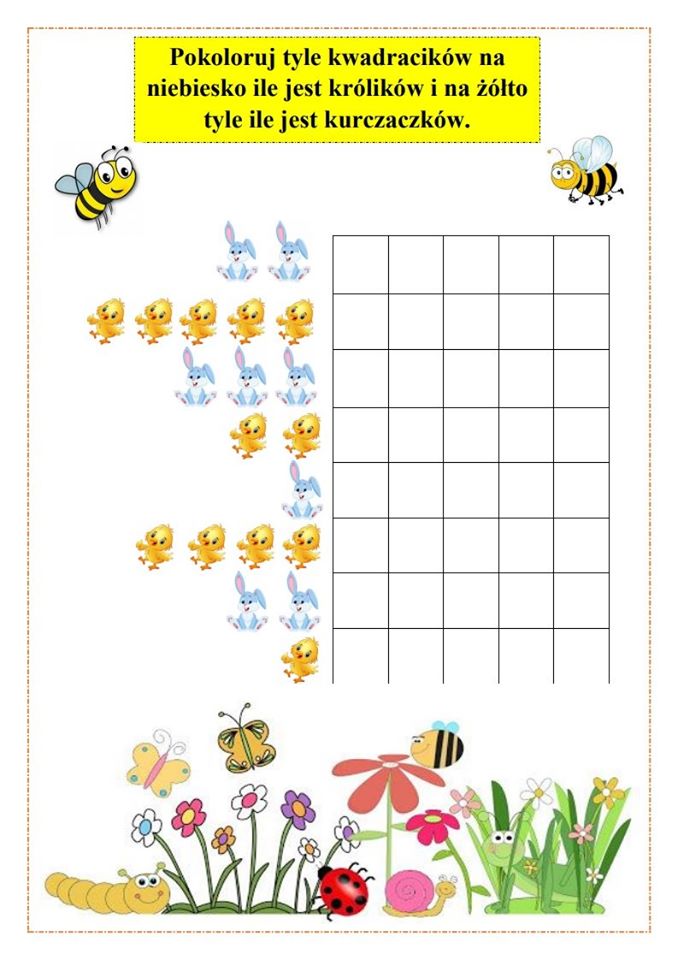 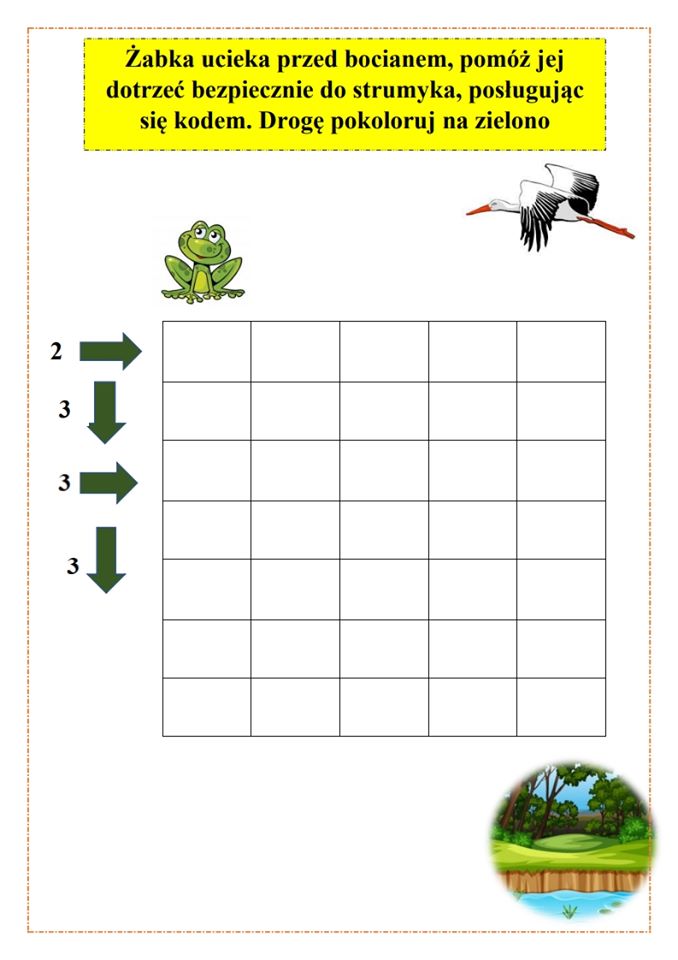 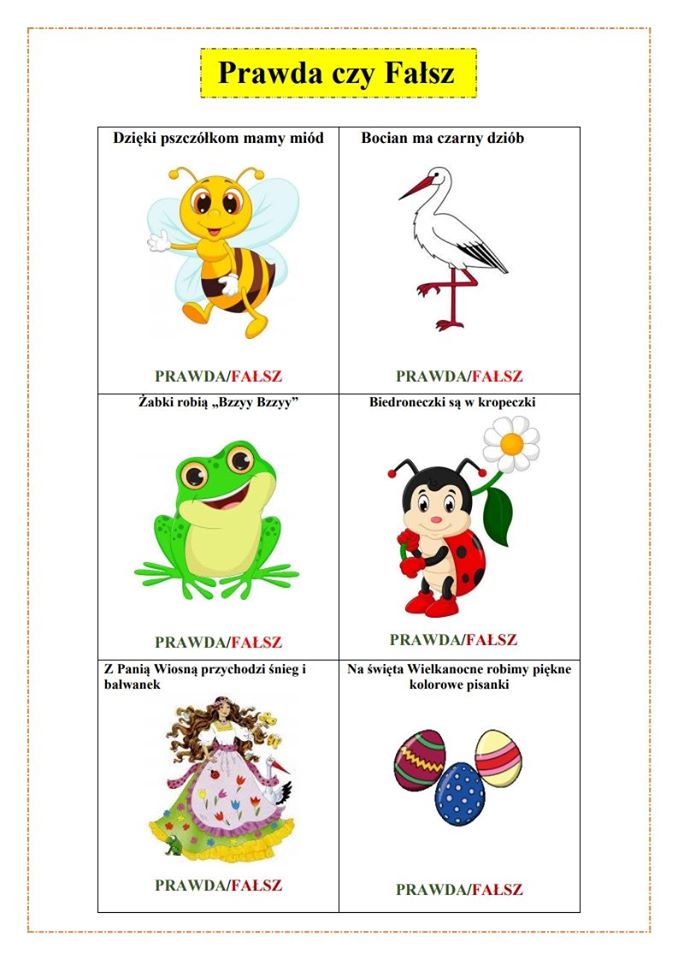 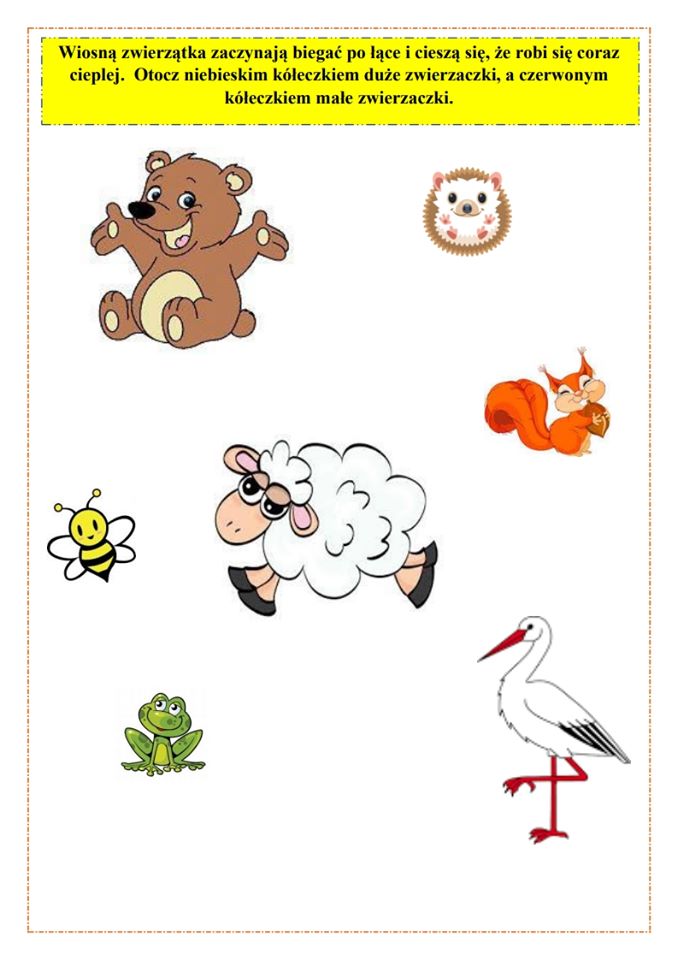 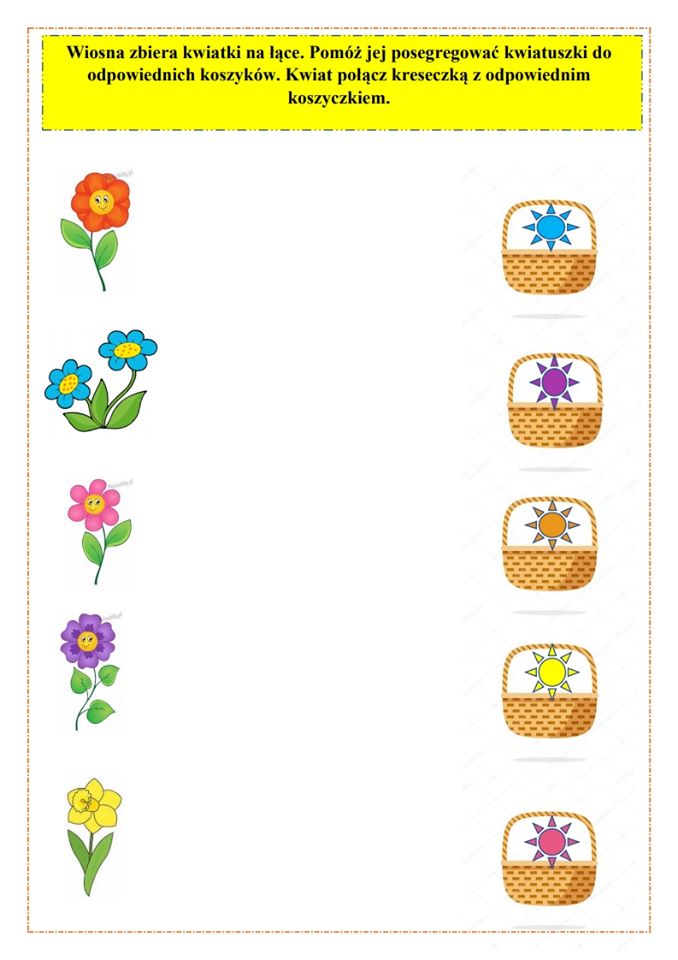 Zadania pochodzą z: https://www.facebook.com/przedszkolebialymis/posts/2746478898814812